I. Formulario de Postulación La información que consta en este formulario será de uso reservado y confidencial de la FUNPROEIB Andes. Por favor use letra imprenta o digital. La presente solicitud deberá llenarse y enviarse a: hsoria@proeibandes.org y matahuichi@proeibandes.org. II. Solicitud de admisión: Requerimiento de asistencia financieraPor favor use letra imprenta. Envíe este formulario, conjuntamente con los demás formularios que conforman la solicitud de admisión a la FUNPROEIB (físico).Nombre del postulante:Doy fe que todos los datos consignados en esta solicitud son ciertos y, en caso de que así lo requiera la FUNPROEIB, me comprometo a entregar documentos adicionales para acreditarlos como tales. FUNPROEIB Andes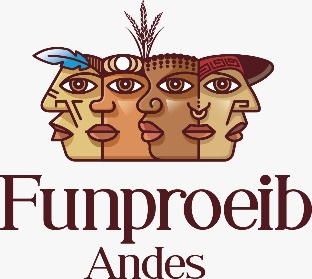 FOTO ACTUALIZADA1. Información general 1. Información general 1. Información general 1. Información general 1. Información general 1. Información general 1. Información general 1. Información general 1. Información general 1. Información general 1. Información general FechaFechaFecha1. Información general 1. Información general 1. Información general 1. Información general 1. Información general 1. Información general 1. Información general 1. Información general 1. Información general 1. Información general 1. Información general FechaFechaFechaDía Día Mes Mes Mes Mes Mes Mes AñoNombreNombreApellido PaternoApellido PaternoApellido PaternoApellido MaternoApellido MaternoApellido MaternoApellido MaternoApellido MaternoApellido MaternoApellido MaternoNombre(s)Nombre(s)Nombre(s)Nombre(s)Nombre(s)Nombre(s)Nombre(s)Nombre(s)Nombre(s)Nombre(s)Nombre(s)Nombre(s)Fecha y lugar de nacimientoCiudadanía actualC.I./pasaporte No.:C.I./pasaporte No.:C.I./pasaporte No.:C.I./pasaporte No.:C.I./pasaporte No.:C.I./pasaporte No.:C.I./pasaporte No.:C.I./pasaporte No.:Lugar de residencia actualLugar de residencia actualCalle y númeroCalle y númeroCalle y númeroCalle y númeroCalle y númeroCalle y númeroCalle y númeroCalle y númeroCalle y númeroCalle y númeroCalle y númeroCalle y númeroCalle y númeroCalle y númeroCalle y númeroCalle y númeroCalle y númeroCalle y númeroCalle y númeroCalle y númeroCalle y númeroCalle y númeroLugar de residencia actualLugar de residencia actualBarrioBarrioBarrioBarrioBarrioBarrioBarrioProvinciaProvinciaProvinciaProvinciaProvinciaProvinciaProvinciaProvinciaProvinciaProvinciaProvinciaProvinciaDepartamentoDepartamentoDepartamentoSexoFFEstado Civil Estado Civil Estado Civil Estado Civil Estado Civil Estado Civil Estado Civil Estado Civil Estado Civil Estado Civil Estado Civil Estado Civil Estado Civil SexoMMNúmero de hijos o parientes dependientesNúmero de hijos o parientes dependientesNúmero de hijos o parientes dependientesNúmero de hijos o parientes dependientesNúmero de hijos o parientes dependientesNúmero de hijos o parientes dependientesNúmero de hijos o parientes dependientesNúmero de hijos o parientes dependientesNúmero de hijos o parientes dependientesNúmero de hijos o parientes dependientesNúmero de hijos o parientes dependientesNúmero de hijos o parientes dependientesNúmero de hijos o parientes dependientesTeléfonosCel.:Cel.:Cel.:Cel.:Cel.:Cel.:Cel.:Cel.:Cel.:Cel.:Cel.:Cel.:Cel.:Cel.:Cel.:Correos electrónicos Título profesional o posiciónInstitución:Institución:Dirección laboral actual:Dirección laboral actual:Telf.:Telf.:Telf.:Telf.:Telf.:Telf.:Telf.:Telf.:Telf.:Dirección laboral actual:CiudadCiudadCiudadCiudadCiudadCiudadPaísPaísTelf.:Telf.:Telf.:Telf.:Telf.:Telf.:Telf.:Telf.:Telf.:Contacto en caso de emergencia (una vez matriculada/o)Contacto en caso de emergencia (una vez matriculada/o)Contacto en caso de emergencia (una vez matriculada/o)Contacto en caso de emergencia (una vez matriculada/o)Contacto en caso de emergencia (una vez matriculada/o)Contacto en caso de emergencia (una vez matriculada/o)Contacto en caso de emergencia (una vez matriculada/o)Contacto en caso de emergencia (una vez matriculada/o)Contacto en caso de emergencia (una vez matriculada/o)Contacto en caso de emergencia (una vez matriculada/o)Contacto en caso de emergencia (una vez matriculada/o)Contacto en caso de emergencia (una vez matriculada/o)Contacto en caso de emergencia (una vez matriculada/o)Contacto en caso de emergencia (una vez matriculada/o)Contacto en caso de emergencia (una vez matriculada/o)Contacto en caso de emergencia (una vez matriculada/o)Contacto en caso de emergencia (una vez matriculada/o)Contacto en caso de emergencia (una vez matriculada/o)Contacto en caso de emergencia (una vez matriculada/o)Contacto en caso de emergencia (una vez matriculada/o)Contacto en caso de emergencia (una vez matriculada/o)Contacto en caso de emergencia (una vez matriculada/o)Contacto en caso de emergencia (una vez matriculada/o)NombreNombreApellido PaternoApellido PaternoApellido PaternoApellido PaternoApellido PaternoApellido PaternoApellido PaternoApellido PaternoApellido PaternoApellido PaternoApellido PaternoApellido PaternoApellido MaternoApellido MaternoApellido MaternoApellido MaternoNombre(s)Nombre(s)Nombre(s)Nombre(s)Nombre(s)Nombre(s)DirecciónCalle y númeroCalle y númeroCalle y númeroCalle y númeroCalle y númeroCalle y númeroCalle y númeroCalle y númeroCalle y númeroCalle y númeroCalle y númeroCalle y númeroCalle y númeroCalle y númeroCalle y númeroCalle y númeroCalle y númeroCalle y númeroCalle y númeroCalle y númeroCalle y númeroCalle y númeroBarrioBarrioBarrioBarrioBarrioBarrioBarrioBarrioBarrioBarrioBarrioBarrioDepartamentoDepartamentoDepartamentoDepartamentoDepartamentoDepartamentoPaísPaísPaísPaísTeléfonosCorreos electrónicos 2. ¿Ha sido beneficiario de algún programa de la FUNPROEIB en el pasado (curso, diplomado, maestría, etc.)? 2. ¿Ha sido beneficiario de algún programa de la FUNPROEIB en el pasado (curso, diplomado, maestría, etc.)? 2. ¿Ha sido beneficiario de algún programa de la FUNPROEIB en el pasado (curso, diplomado, maestría, etc.)? 2. ¿Ha sido beneficiario de algún programa de la FUNPROEIB en el pasado (curso, diplomado, maestría, etc.)? 2. ¿Ha sido beneficiario de algún programa de la FUNPROEIB en el pasado (curso, diplomado, maestría, etc.)? 2. ¿Ha sido beneficiario de algún programa de la FUNPROEIB en el pasado (curso, diplomado, maestría, etc.)? 2. ¿Ha sido beneficiario de algún programa de la FUNPROEIB en el pasado (curso, diplomado, maestría, etc.)? 2. ¿Ha sido beneficiario de algún programa de la FUNPROEIB en el pasado (curso, diplomado, maestría, etc.)? 2. ¿Ha sido beneficiario de algún programa de la FUNPROEIB en el pasado (curso, diplomado, maestría, etc.)? 2. ¿Ha sido beneficiario de algún programa de la FUNPROEIB en el pasado (curso, diplomado, maestría, etc.)? 2. ¿Ha sido beneficiario de algún programa de la FUNPROEIB en el pasado (curso, diplomado, maestría, etc.)? 2. ¿Ha sido beneficiario de algún programa de la FUNPROEIB en el pasado (curso, diplomado, maestría, etc.)? 2. ¿Ha sido beneficiario de algún programa de la FUNPROEIB en el pasado (curso, diplomado, maestría, etc.)? 2. ¿Ha sido beneficiario de algún programa de la FUNPROEIB en el pasado (curso, diplomado, maestría, etc.)? 2. ¿Ha sido beneficiario de algún programa de la FUNPROEIB en el pasado (curso, diplomado, maestría, etc.)? 2. ¿Ha sido beneficiario de algún programa de la FUNPROEIB en el pasado (curso, diplomado, maestría, etc.)? 2. ¿Ha sido beneficiario de algún programa de la FUNPROEIB en el pasado (curso, diplomado, maestría, etc.)? 2. ¿Ha sido beneficiario de algún programa de la FUNPROEIB en el pasado (curso, diplomado, maestría, etc.)? 2. ¿Ha sido beneficiario de algún programa de la FUNPROEIB en el pasado (curso, diplomado, maestría, etc.)? 2. ¿Ha sido beneficiario de algún programa de la FUNPROEIB en el pasado (curso, diplomado, maestría, etc.)? 2. ¿Ha sido beneficiario de algún programa de la FUNPROEIB en el pasado (curso, diplomado, maestría, etc.)? 2. ¿Ha sido beneficiario de algún programa de la FUNPROEIB en el pasado (curso, diplomado, maestría, etc.)? 2. ¿Ha sido beneficiario de algún programa de la FUNPROEIB en el pasado (curso, diplomado, maestría, etc.)? SISINONONONOSi lo hizo, ¿en qué año y a qué programa?Si lo hizo, ¿en qué año y a qué programa?Si lo hizo, ¿en qué año y a qué programa?Si lo hizo, ¿en qué año y a qué programa?Si lo hizo, ¿en qué año y a qué programa?Si lo hizo, ¿en qué año y a qué programa?Si lo hizo, ¿en qué año y a qué programa?Si lo hizo, ¿en qué año y a qué programa?Si lo hizo, ¿en qué año y a qué programa?Si lo hizo, ¿en qué año y a qué programa?Si lo hizo, ¿en qué año y a qué programa?Si lo hizo, ¿en qué año y a qué programa?Si lo hizo, ¿en qué año y a qué programa?Si lo hizo, ¿en qué año y a qué programa?Si lo hizo, ¿en qué año y a qué programa?Si lo hizo, ¿en qué año y a qué programa?Si lo hizo, ¿en qué año y a qué programa?3. Estudios superiores. Enumere las instituciones de educación superior a las que asistió después de sus estudios secundarios. 3. Estudios superiores. Enumere las instituciones de educación superior a las que asistió después de sus estudios secundarios. 3. Estudios superiores. Enumere las instituciones de educación superior a las que asistió después de sus estudios secundarios. 3. Estudios superiores. Enumere las instituciones de educación superior a las que asistió después de sus estudios secundarios. 3. Estudios superiores. Enumere las instituciones de educación superior a las que asistió después de sus estudios secundarios. 3. Estudios superiores. Enumere las instituciones de educación superior a las que asistió después de sus estudios secundarios. 3. Estudios superiores. Enumere las instituciones de educación superior a las que asistió después de sus estudios secundarios. 3. Estudios superiores. Enumere las instituciones de educación superior a las que asistió después de sus estudios secundarios. 3. Estudios superiores. Enumere las instituciones de educación superior a las que asistió después de sus estudios secundarios. 3. Estudios superiores. Enumere las instituciones de educación superior a las que asistió después de sus estudios secundarios. 3. Estudios superiores. Enumere las instituciones de educación superior a las que asistió después de sus estudios secundarios. 3. Estudios superiores. Enumere las instituciones de educación superior a las que asistió después de sus estudios secundarios. 3. Estudios superiores. Enumere las instituciones de educación superior a las que asistió después de sus estudios secundarios. 3. Estudios superiores. Enumere las instituciones de educación superior a las que asistió después de sus estudios secundarios. 3. Estudios superiores. Enumere las instituciones de educación superior a las que asistió después de sus estudios secundarios. 3. Estudios superiores. Enumere las instituciones de educación superior a las que asistió después de sus estudios secundarios. 3. Estudios superiores. Enumere las instituciones de educación superior a las que asistió después de sus estudios secundarios. 3. Estudios superiores. Enumere las instituciones de educación superior a las que asistió después de sus estudios secundarios. 3. Estudios superiores. Enumere las instituciones de educación superior a las que asistió después de sus estudios secundarios. 3. Estudios superiores. Enumere las instituciones de educación superior a las que asistió después de sus estudios secundarios. 3. Estudios superiores. Enumere las instituciones de educación superior a las que asistió después de sus estudios secundarios. 3. Estudios superiores. Enumere las instituciones de educación superior a las que asistió después de sus estudios secundarios. 3. Estudios superiores. Enumere las instituciones de educación superior a las que asistió después de sus estudios secundarios. Institución/LugarDesde (Año/mes)Desde (Año/mes)Desde (Año/mes)Hasta (Año/mes)Hasta (Año/mes)Hasta (Año/mes)Hasta (Año/mes)Hasta (Año/mes)Hasta (Año/mes)Hasta (Año/mes)Título obtenido o esperadoFecha (año)Fecha (año)Fecha (año)Área o disciplina de concentraciónÁrea o disciplina de concentraciónÁrea o disciplina de concentraciónÁrea o disciplina de concentraciónÁrea o disciplina de concentraciónÁrea o disciplina de concentraciónÁrea o disciplina de concentraciónÁrea o disciplina de concentración4. Comprensión de idiomas4. Comprensión de idiomas4. Comprensión de idiomas4. Comprensión de idiomas4. Comprensión de idiomas4. Comprensión de idiomas4. Comprensión de idiomas4. Comprensión de idiomas4. Comprensión de idiomas4. Comprensión de idiomas4. Comprensión de idiomas4. Comprensión de idiomas4. Comprensión de idiomas4. Comprensión de idiomas4. Comprensión de idiomas4. Comprensión de idiomas4. Comprensión de idiomas4. Comprensión de idiomas4. Comprensión de idiomas4. Comprensión de idiomas4. Comprensión de idiomas4. Comprensión de idiomas4. Comprensión de idiomasExcelenteExcelenteExcelenteBuenaBuenaBuenaBuenaBuenaBuenaLimitada¿Cómo y/o dónde adquirió la capacidad?¿Cómo y/o dónde adquirió la capacidad?¿Cómo y/o dónde adquirió la capacidad?¿Cómo y/o dónde adquirió la capacidad?¿Cómo y/o dónde adquirió la capacidad?¿Cómo y/o dónde adquirió la capacidad?¿Cómo y/o dónde adquirió la capacidad?¿Cómo y/o dónde adquirió la capacidad?¿Cómo y/o dónde adquirió la capacidad?¿Cómo y/o dónde adquirió la capacidad?¿Cómo y/o dónde adquirió la capacidad?CastellanoCastellanoQuechuaQuechuaAymaraAymaraInglésInglésOtroOtro6. Intereses y actividades. Enumere aquellas actividades -profesionales, académicas o personales- que haya hecho con anterioridad y/o sean de su interés.6. Intereses y actividades. Enumere aquellas actividades -profesionales, académicas o personales- que haya hecho con anterioridad y/o sean de su interés.6. Intereses y actividades. Enumere aquellas actividades -profesionales, académicas o personales- que haya hecho con anterioridad y/o sean de su interés.6. Intereses y actividades. Enumere aquellas actividades -profesionales, académicas o personales- que haya hecho con anterioridad y/o sean de su interés.6. Intereses y actividades. Enumere aquellas actividades -profesionales, académicas o personales- que haya hecho con anterioridad y/o sean de su interés.6. Intereses y actividades. Enumere aquellas actividades -profesionales, académicas o personales- que haya hecho con anterioridad y/o sean de su interés.6. Intereses y actividades. Enumere aquellas actividades -profesionales, académicas o personales- que haya hecho con anterioridad y/o sean de su interés.6. Intereses y actividades. Enumere aquellas actividades -profesionales, académicas o personales- que haya hecho con anterioridad y/o sean de su interés.6. Intereses y actividades. Enumere aquellas actividades -profesionales, académicas o personales- que haya hecho con anterioridad y/o sean de su interés.6. Intereses y actividades. Enumere aquellas actividades -profesionales, académicas o personales- que haya hecho con anterioridad y/o sean de su interés.6. Intereses y actividades. Enumere aquellas actividades -profesionales, académicas o personales- que haya hecho con anterioridad y/o sean de su interés.6. Intereses y actividades. Enumere aquellas actividades -profesionales, académicas o personales- que haya hecho con anterioridad y/o sean de su interés.6. Intereses y actividades. Enumere aquellas actividades -profesionales, académicas o personales- que haya hecho con anterioridad y/o sean de su interés.6. Intereses y actividades. Enumere aquellas actividades -profesionales, académicas o personales- que haya hecho con anterioridad y/o sean de su interés.6. Intereses y actividades. Enumere aquellas actividades -profesionales, académicas o personales- que haya hecho con anterioridad y/o sean de su interés.6. Intereses y actividades. Enumere aquellas actividades -profesionales, académicas o personales- que haya hecho con anterioridad y/o sean de su interés.6. Intereses y actividades. Enumere aquellas actividades -profesionales, académicas o personales- que haya hecho con anterioridad y/o sean de su interés.6. Intereses y actividades. Enumere aquellas actividades -profesionales, académicas o personales- que haya hecho con anterioridad y/o sean de su interés.6. Intereses y actividades. Enumere aquellas actividades -profesionales, académicas o personales- que haya hecho con anterioridad y/o sean de su interés.6. Intereses y actividades. Enumere aquellas actividades -profesionales, académicas o personales- que haya hecho con anterioridad y/o sean de su interés.6. Intereses y actividades. Enumere aquellas actividades -profesionales, académicas o personales- que haya hecho con anterioridad y/o sean de su interés.6. Intereses y actividades. Enumere aquellas actividades -profesionales, académicas o personales- que haya hecho con anterioridad y/o sean de su interés.6. Intereses y actividades. Enumere aquellas actividades -profesionales, académicas o personales- que haya hecho con anterioridad y/o sean de su interés.Nombre/FirmaFecha (día/mes/año)¿En qué categoría de ingresos califica al hogar en el que usted vive?¿En qué categoría de ingresos califica al hogar en el que usted vive?¿En qué categoría de ingresos califica al hogar en el que usted vive?¿En qué categoría de ingresos califica al hogar en el que usted vive?¿En qué categoría de ingresos califica al hogar en el que usted vive?¿En qué categoría de ingresos califica al hogar en el que usted vive?¿En qué categoría de ingresos califica al hogar en el que usted vive?Menos de 2.060 BsMenos de 2.060 Bs2.060 – 3.0602.060 – 3.0603.060 – 4.0603.060 – 4.060Más de 4.060Más de 4.060¿En qué institución trabaja?¿En qué institución trabaja?¿En qué institución trabaja?¿En qué institución trabaja?¿En qué institución trabaja?¿En qué institución trabaja?¿En qué institución trabaja?Organismo del Estado PlurinacionalOrganismo del Estado PlurinacionalOrganismo del Estado PlurinacionalOrganismo del Estado PlurinacionalEmpresa privadaOrganismo de gobierno departamentalOrganismo de gobierno departamentalOrganismo de gobierno departamentalOrganismo de gobierno departamentalONGOrganismo de gobierno localOrganismo de gobierno localOrganismo de gobierno localOrganismo de gobierno localTrabaja por cuenta propiaOrganismo internacionalOrganismo internacionalOrganismo internacionalOrganismo internacionalUniversidad privadaUniversidad públicaUniversidad públicaUniversidad públicaUniversidad públicaNo trabaja¿Qué tipo de relación laboral mantiene usted?¿Qué tipo de relación laboral mantiene usted?¿Qué tipo de relación laboral mantiene usted?¿Qué tipo de relación laboral mantiene usted?¿Qué tipo de relación laboral mantiene usted?¿Está afiliado al seguro social de salud?¿Está afiliado al seguro social de salud?DependenciaDependenciaDependenciaDependenciaSiContrato por serviciosContrato por serviciosContrato por serviciosContrato por serviciosNoLibre ejercicio profesionalLibre ejercicio profesionalLibre ejercicio profesionalLibre ejercicio profesionalNegocio propioNegocio propioNegocio propioNegocio propio¿Tiene seguro médico privado?¿Tiene seguro médico privado?¿Tiene seguro médico privado?¿Tiene seguro médico privado?¿Tiene seguro médico privado?¿Tiene seguro médico privado?¿Tiene seguro médico privado?Si Si Si Si Si su respuesta es positiva especifique cuál:Si su respuesta es positiva especifique cuál:NoNoNoNo¿Usted se califica en alguno de los siguientes grupos?¿Usted se califica en alguno de los siguientes grupos?¿Usted se califica en alguno de los siguientes grupos?¿Usted se califica en alguno de los siguientes grupos?¿Usted se califica en alguno de los siguientes grupos?¿Usted se califica en alguno de los siguientes grupos?¿Usted se califica en alguno de los siguientes grupos?GLTBGLTBGLTBGLTBCampesinoAfrodescendienteAfrodescendienteAfrodescendienteAfrodescendienteOtro, cuál:IndígenaIndígenaIndígenaIndígenaOriginarioOriginarioOriginarioOriginarioNivel educativo de la madre y del padre.Nivel educativo de la madre y del padre.Nivel educativo de la madre y del padre.Nivel educativo de la madre y del padre.Nivel educativo de la madre y del padre.Nivel educativo de la madre y del padre.Nivel educativo de la madre y del padre.EducaciónEducaciónMadreMadrePadreSin estudiosSin estudiosPrimariaPrimariaSecundariaSecundariaSuperiorSuperiorPosgradoPosgradoNombre/FirmaFecha (día/mes/año)